	M9 – ÉRZELMEK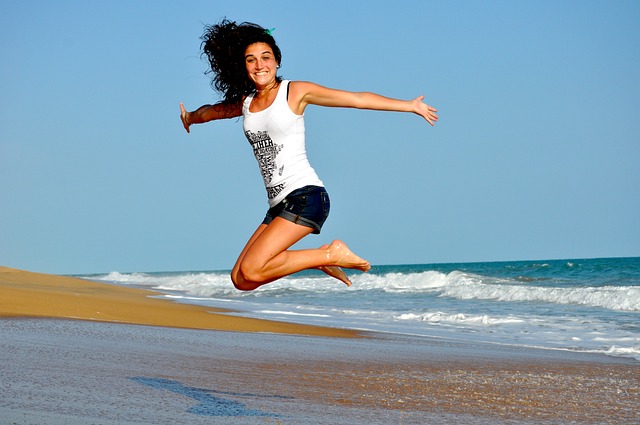 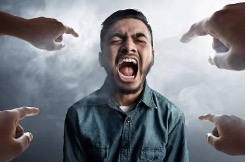 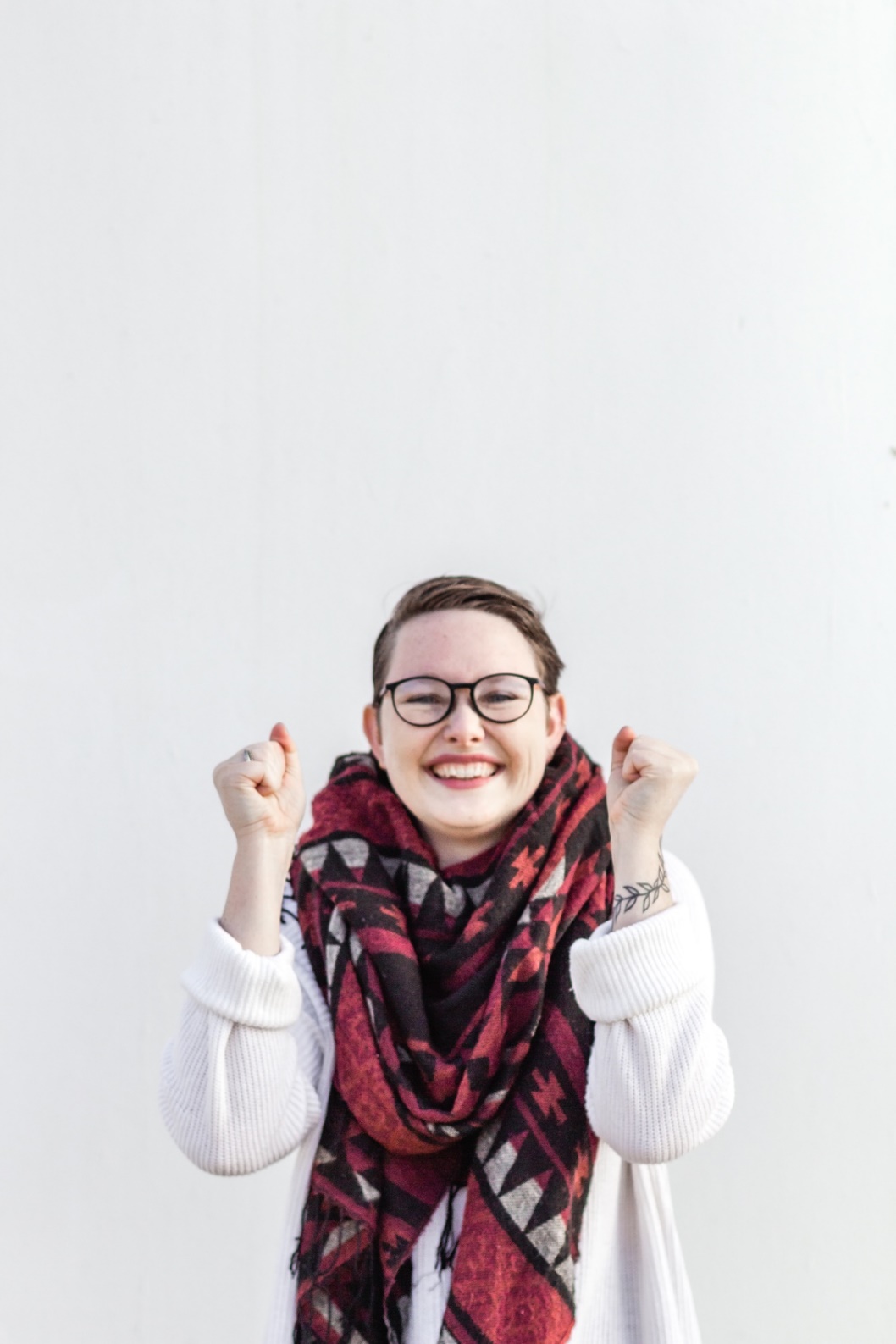 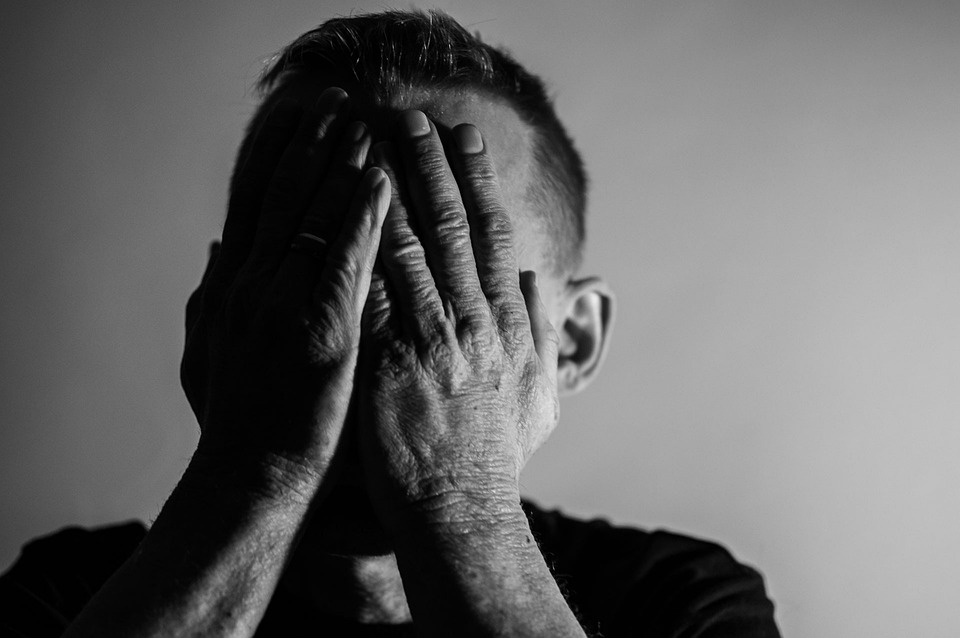 Képek forrásai:https://www.shutterstock.com/hu/image-photo/asian-man-screaming-1020823984https://pixabay.com/hu/photos/n%c5%91-strand-ugr%c3%a1s-boldog-n%c5%91-n%c5%91i-332278/https://www.peakpx.com/en/hd-wallpaper-desktop-vpzprhttps://pixabay.com/hu/photos/depresszi%c3%b3-szomor%c3%bas%c3%a1g-f%c3%a9rfi-2912424/ 